COOK INLET REGIONAL CITIZENS ADVISORY COUNCILBOARD of DIRECTORS MEETINGFriday, December 1st, 2023BP Energy Center, 1014 Energy Ct, Anchorage, Alaska 99508Hybrid Meeting – Join via Zoom:https://us06web.zoom.us/j/81958713299?pwd=JUmz2nG7RkUl3L09SlhKKAyE0fQnI3.1  Meeting ID: 819 5871 3299; Password: 637501Join by phone (audio only): One tap mobile: +12532158782,,81958713299#,,,,*637501# USOr, dial: +1 253 215 8782 US Toll; follow prompts to enter Meeting ID & Password**AGENDA**8:30 amContinental Breakfast AvailablePage #9:00 amCall to Order/Roll CallApproval of Agenda   (Action Item)Safety Minute   (Information Item)Approval of Minutes – August 25, 2023 Board of Directors Meeting    (Action Item)9:20 amWelcome & IntroductionsAgency Ex Officio Directors RemarksCIRCAC Member or Public Comment(3-minute limit per speaker)9:40 amPresentations on Related ActivitiesU.S. Coast Guard District 17 Overview – CAPT John Cole, Chief of Staff, USCG D-17Cybersecurity – Eric Wyatt, Senior Consultant, Wyatt Alaskan Consulting LLCMarathon Update – CAPT Jeff Brue, Marathon Petroleum Corporation11:10 am__________________10 MINUTE BREAK__________________11:20 amExecutive Committee Report2023 Triennial RecertificationReview of FY2022 Financial Audit Findings  (Information Item)Review of 2023 Operating Budget & Statement of Financial Position – through November 1st, 2023  (Information Item)Proposed 2024 Operating & Program Budgets  (Action Item)12:15 pmBreak for Lunch (Lunch Provided)1:00 pmExecutive Director’s Report1:25 pmStaff Reports - Status of Programs & Projects (Information Items)Prevention, Response, Operations and Safety Committee Protocol Control Committee Administration Public Outreach Environmental Monitoring Committee2:10 pmCalendar & Miscellaneous (Information Item)PWSRCAC Holiday Party – tonight, 6:30pm at Embassy Suites (prior rsvp required)AK Marine Science Symposium – Jan. 29-Feb. 2, AnchorageAK Forum on the Environment – Feb. 5-9, Anchorage & virtualCIRCAC Board & Annual Meetings – April 5, 2024, KenaiClosing Comments2:30 pm (est.)Adjourn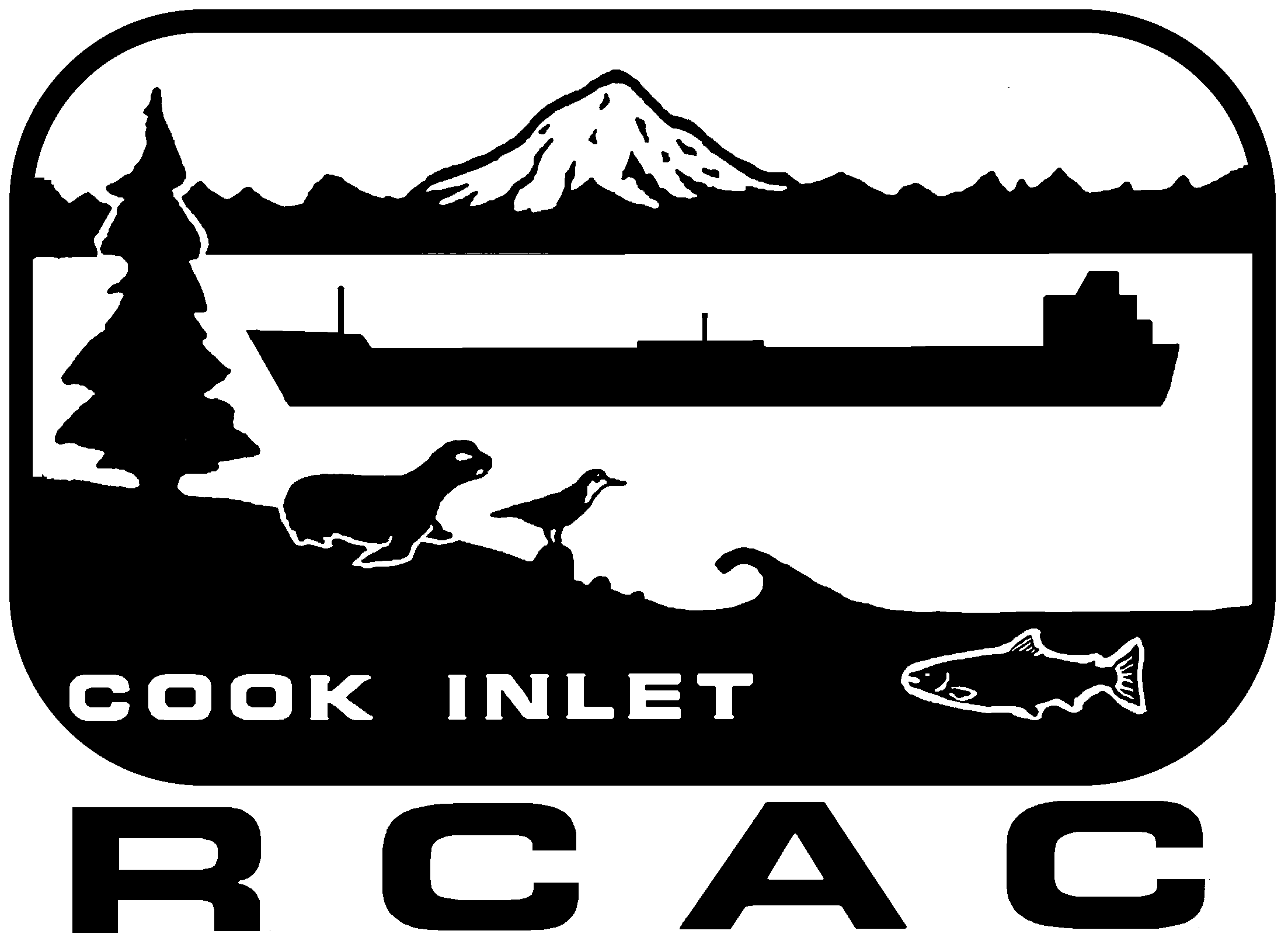 